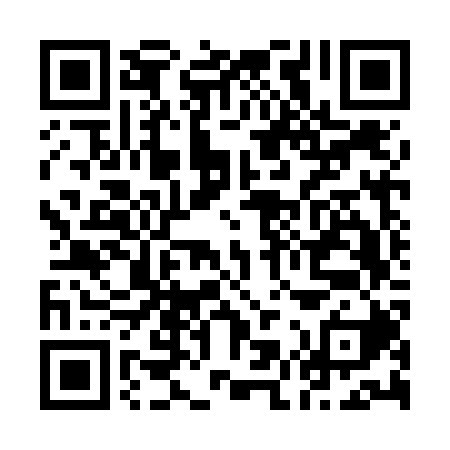 Prayer times for Shekou Industrial Zone, ChinaWed 1 May 2024 - Fri 31 May 2024High Latitude Method: Angle Based RulePrayer Calculation Method: Muslim World LeagueAsar Calculation Method: ShafiPrayer times provided by https://www.salahtimes.comDateDayFajrSunriseDhuhrAsrMaghribIsha1Wed4:325:5212:213:456:518:062Thu4:315:5112:213:446:528:073Fri4:315:5112:213:446:528:074Sat4:305:5012:213:446:528:085Sun4:295:4912:213:436:538:096Mon4:285:4912:213:436:538:097Tue4:275:4812:213:436:548:108Wed4:275:4812:213:436:548:109Thu4:265:4712:213:426:558:1110Fri4:255:4712:213:426:558:1211Sat4:255:4612:213:426:568:1212Sun4:245:4612:213:416:568:1313Mon4:235:4512:213:416:568:1414Tue4:235:4512:213:416:578:1415Wed4:225:4412:213:416:578:1516Thu4:215:4412:213:416:588:1517Fri4:215:4312:213:406:588:1618Sat4:205:4312:213:406:598:1719Sun4:205:4312:213:406:598:1720Mon4:195:4212:213:407:008:1821Tue4:195:4212:213:407:008:1922Wed4:185:4212:213:397:018:1923Thu4:185:4112:213:397:018:2024Fri4:175:4112:213:397:028:2025Sat4:175:4112:213:397:028:2126Sun4:165:4112:213:397:028:2227Mon4:165:4012:223:397:038:2228Tue4:165:4012:223:397:038:2329Wed4:155:4012:223:397:048:2330Thu4:155:4012:223:397:048:2431Fri4:155:4012:223:397:058:24